6.05№ п/пПредметТема  урокаКонтроль выполнения заданийЭлектронный адрес1ИсторияМосковское княжество в первой половине XV в. https://interneturok.ru/lesson/istoriya-rossii/6-klass/drevnerusskoe-gosudarstvo/bolshaya-feodalnaya-voyna§24 вопросы и задания после §,письменно (фото выполненного задания выслать на электронную почту) можно аудиозапись ответа до 20.00klass6klass2020@yandex.ru2МатематикаПовторение. «Сокращение дробей»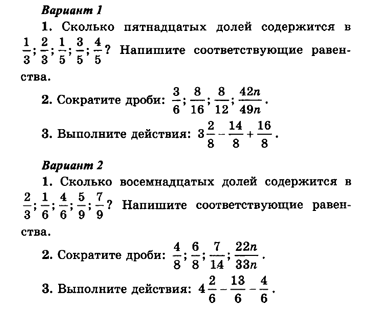 Фото решенного  варианта 2 отправить на эл. почту до 21.00klass6klass2020@yandex.ru3Русский языкУпотребление местоимений в речи.Работа с материалом учебника § 65 упр.711 (устно).Упр.715 (устно)klass6klass2020@yandex.ru4ЛитератураФ.А Искандер  «Детство Чика» Немного о школьных инсценировках.Прочитать  по учебнику рассказ Ф.А Искандера  «Детство Чика» klass6klass2020@yandex.ru5Технология Разработка творческого проекта.(Продолжение) Прислать название проекта и  рисунок , как он будет выглядеть. .(Фото с ответом прислать на эл.почту)klass6klass2020@yandex.ru6Музыка Балет «Ромео и Джульетта» https://yandex.ru/video/preview/?filmId=9207255563183997703&text=%D0%91%D0%B0%D0%BB%D0%B5%D1%82+%C2%AB%D0%A0%D0%BE%D0%BC%D0%B5%D0%BE+%D0%B8+%D0%94%D0%B6%D1%83%D0%BB%D1%8C%D0%B5%D1%82%D1%82%D0%B0%C2%BB+%D0%B2%D0%B8%D0%B4%D0%B5%D0%BE%D1%83%D1%80%D0%BE%D0%BA+6+%D0%BA%D0%BB&path=wizard&parent-reqid=1588523048299987-1596495796979168177000251-production-app-host-vla-web-yp-209&redircnt=1588523055.1 Подготовить сообщение на тему «балет Ромео и Джульетта» с.150-153(фото выполненного задания выслать на электронную почту) До 18-00ч     7.05.20.klass6klass2020@yandex.ru